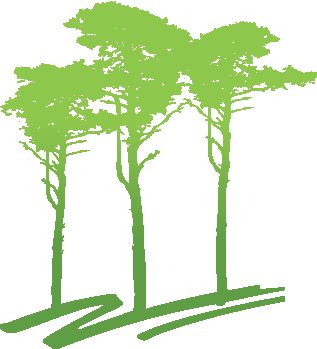 Eastham Group PracticeCurrent online patient servicesEMIS WebPlan to Meet GMS / PMS 2015-16 Contractual Requirement for Patient Online ServiceThis practice plans to offer the facility for patients to view online, export or print detailed coded information held in their own records by April 2016.These dates are subject to the necessary NHS GP systems and software being available to the practice.This practice currently offers the facility for patients:to book, view, amend, cancel and print appointments onlineto order online, view and print a list of their repeat prescriptions for drugs, medicines or appliancesto view online, export or print summary information from their record, relating to medications, allergies, adverse reactions and immunisationsWe will publicise and promote our online services to our practice’s patients through the practice website, practice waiting room leaflets, posters and the Patient Participation Group throughout the year.In April 2016 it will be a requirement for patients to have access to coded information. We plan to trial this in the New Year with a small cohort of patients to ensure the data is relevant and appropriate.